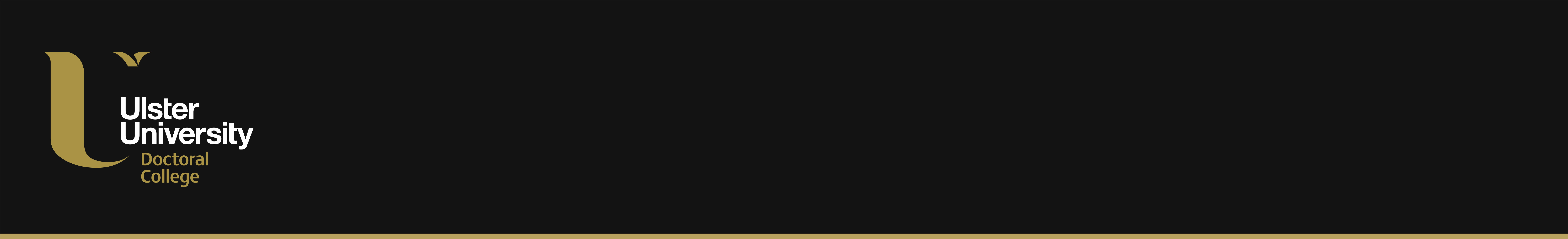 Studentship Project Approval TemplateIn submitting this form I, as Chair of the supervisory team, agree on behalf of the supervisory team to supervise this project and to supervise whichever candidate the Faculty Selection Panel sees fit to appoint to this project.Signed:…………………………………………………………………………………………………..Unit of Assessmentn.b. Inter-disciplinary projectsIs this project (or a similar project) being submitted for consideration by another UoA or in the interdisciplinary or CAST studentship competition?  Yes    No  If so, please provide details: Project Title/Thematic Area FunderProject Summary(Max 500 words)Keywordsn.b. please separate keywords by commas and insert at least 4 keywordsSupervisorsNameE numberSupervisorsChair / First supervisorSupervisorsJoint Supervisor SupervisorsJoint SupervisorJoint Supervisor/External Supervisor(if applicable)DatesAdvert closing dateDatesPreferred student start dateDatesPotential interview date Comments for admin(Indicate any special requirements/collaborations etc.)